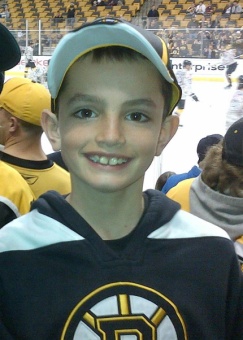 MARTEDI’  31  DICEMBRE  2013                                               (Ritrovo p.za del Duomo Livorno)Martin Richard e’ il bambino di Boston ucciso Lunedì 15 aprile 2013 al traguardo della Maratona della sua città, mentre con la mamma ed i fratellini aspettavano che Papà, maratoneta, che tagliasse il traguardo. Una famiglia distrutta dalla follia e della violenza. Per questo i nostri passi saranno dedicati a Martin e alla sua famiglia per non spegnere nei nostri cuori il sogno di una umanità felice. Hanno spezzato un fiore, non hanno ucciso la Primavera!PROGRAMMAORE 8,30: iscrizioni, con le offerte che raccoglieremo sosterremo                                                        l’adozione a distanza di IRIS una bambina brasiliana del “Progetto Agata-Smerdalda onlus” di Firenze,per saperne di più visita il sito:  www.agatasmeralda.orgA TUTTI CONSEGNA MAGLIA AVIS E BOTTONCONSEGNA PREMIO “SCARPONE 2013” a Marco Cecchella                                                                           per il suo impegno nel mondo dei runners attraverso il suo blog XcorreServizio “borse” a cura dell’AVISORE 9: PARTENZA(SOSTE AL GAZEBO, TRE PONTI,  PER FOTO RICORDO.  RISTORO VIA FRATELLI DEL CONTE)ARRIVO SANTUARIO MONTENERO SCAMBIO DEGLI AUGURI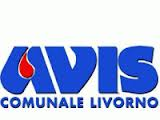 Campioni nello sport, Campioni nella vita! Diventa donatore di sangue!                                                                                    tel.  0586/444111 e-mail: livorno.comunale@avis.itL’AVIS metterà a disposizione una speciale maglia “100% livornese puro sangue” al prezzo di €. 4